О передаче имущества из муниципальной собственности Мариинско-Посадского района Чувашской Республики в муниципальную собственность Карабашского сельского поселения Мариинско-Посадского района Чувашской РеспубликиМариинско-Посадское районное Собрание депутатов р е ш и л о:  1.  Передать из муниципальной собственности Мариинско-Посадского района Чувашской Республики в муниципальную собственность Карабашского сельского поселения Мариинско-Посадского района Чувашской Республики имущество: 2. Решение вступает в силу с момента его подписания.Глава Мариинско-Посадского района                                                           В.В.ПетровЧăваш  РеспубликинСĕнтĕрвăрри районĕндепутатсен ПухăвĕЙ Ы Ш Ă Н У№Сĕнтĕрвăри  хули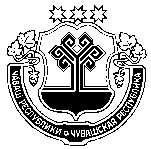 Чувашская  РеспубликаМариинско-Посадскоерайонное Собрание депутатовР Е Ш Е Н И Е     27.05.2021  №   С-5/5 г. Мариинский  Посад№ п/пНаименование объектаАдрес (месторасположение) объектаИндивидуализирующие характеристики1Земельный участокМестоположение установлено относительно ориентира, расположенного в границах участка. Почтовый адрес ориентира: Чувашская Республика, Мариинско-Посадский район, Карабашское сельское поселениеКадастровый номер 21:16:170508:867, общая площадь 28593 кв.м., категория земель: земли сельскохозяйственного назначения, вид разрешенного использования: сельскохозяйственное использование